ПРОЕКТ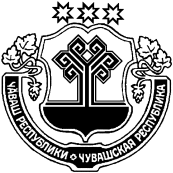 О внесении изменений в решение Собрания депутатов Красночетайского сельского поселения  Красночетайского района Чувашской Республики от 12.02.2013 №2«О Порядке  принятия  решения об условиях приватизации муниципального имущества Красночетайского сельского поселения Красночетайского района Чувашской Республики»                  В соответствии Федерального закона от 21 декабря 2001г. №178-ФЗ « О приватизации государственного и муниципального имущества, от 03.07.201 от 03.07.2018 №185-ФЗ «О внесении изменений в отдельные законодательные акты Российской Федерации  в целях расширения имущественной поддержки   субъектов малого  и среднего предпринимательства»  собрание депутатов Красночетайского сельского поселения   Красночетайского района Чувашской Республики решило:1. Внести изменения в решение Собрания депутатов Красночетайского сельского поселения Красночетайского района Чувашской Республики от 12.02.2013 г. №2 «О Порядке  принятия  решения об условиях приватизации муниципального имущества Красночетайского сельского поселения Красночетайского района Чувашской Республики»:1) пункт 13.1 изложить в следующей редакции:«13.1. Администрация Красночетайского сельского поселения Красночетайского района предусматривает в решениях об условиях приватизации арендуемого имущества преимущественное право арендаторов на приобретение арендуемого имущества с соблюдением условий, установленных Федеральными  законами от 22.07.2008 №159-ФЗ "Об особенностях отчуждения недвижимого имущества, находящегося в государственной собственности субъектов Российской Федерации или в муниципальной собственности и арендуемого субъектами малого и среднего предпринимательства, и о внесении изменений в отдельные законодательные акты Российской Федерации"; от 03.07.2018 №185-ФЗ «О внесении изменений в отдельные законодательные акты Российской Федерации  в целях расширения имущественной поддержки   субъектов малого  и среднего предпринимательства»  (далее - Федеральный закон).»;2) пункт 13.4 изложить в следующей редакции:«13.4. Оплата арендуемого имущества, приобретаемого субъектами малого и среднего предпринимательства при реализации преимущественного права на приобретение арендуемого имущества, осуществляется единовременно или в рассрочку посредствам ежемесячных или ежеквартальных выплат в равных долях. Срок рассрочки оплаты таково имущества при реализации преимущественного права на его приобретение устанавливается  соответственно  нормативно правовыми актами Правительства Российской Федерации,   Чувашской Республики, администрации Красночетайского сельского поселения,  но не должен составить менее пять лет.».2. Настоящее решение вступает в силу после официального опубликования в печатном издании «Вестник Красночетайского сельского поселения». Председатель Собрания депутатовКрасночетайского сельского поселения                                                  Л.А. Аргандейкин  ЧĂВАШ РЕСПУБЛИКИХĔРЛĔ ЧУТАЙ РАЙОНĔХĔРЛĔ ЧУТАЙ ЯЛ ПОСЕЛЕНИЙĚН ДЕПУТАТСЕН ПУХĂВĚ ЧУВАШСКАЯ РЕСПУБЛИКА КРАСНОЧЕТАЙСКИЙ РАЙОНСОБРАНИЕ ДЕПУТАТОВ КРАСНОЧЕТАЙСКОГО СЕЛЬСКОГО ПОСЕЛЕНИЯ ЙЫШĂНУ 20 г. №Хĕрлĕ Чутай салиРЕШЕНИЕ20 г.  №  с. Красные Четаи